Words written  Image Inserted from file on disk using insert image icon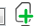 Image appears in centre of line, very small. All acceptable and better than large initial image. Moved it to the right and enlarged.All Ok.  Had not saved file so now saved as docx – effectively Save As.  Typed this text and did a Save.  All still looks OK after the Save.To save at this stage I am about to make a pdf copy.  First do ordinary save